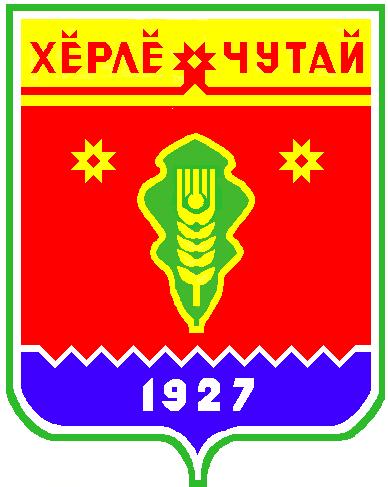 Протокол № 3публичных слушаний по обсуждению проектов решений  Собрания депутатов Хозанкинского сельского поселения «О внесении изменений и дополнений в Устав Хозанкинского сельского поселения Красночетайского района Чувашской Республики» и  «О бюджете сельского поселения на 2012 год»01 декабря 2011 года                                                                                         д. СанкиноПрисутствовали: 69 человекПрезидиум:Председатель – А.Г. Праулов, глава Хозанкинского сельского поселения.Секретарь – Кузнецова Л.Г., ведущий специалист-эксперт администрации  Хозанкинского сельского поселения.                                                                      Повестка дня.1. О проекте решения Собрания депутатов Хозанкинского сельского поселения «О внесении изменений и дополнений  в Устав Хозанкинского сельского поселения Красночетайского района Чувашской Республики».2. О проекте решения Собрания депутатов Хозанкинского сельского поселения  «О бюджете сельского поселения на 2012 год».1. Слушали: Праулова А.Г. – главу Хозанкинского сельского поселения о внесении изменений и дополнений в Устав Хозанкинского сельского поселения Красночетайского района Чувашской Республики, которых необходимо внести в Устав сельского поселения.Решили:Согласиться с проектом решения Собрания депутатов Хозанкинского сельского поселения «О внесении изменений в Устав Хозанкинского сельского поселения» и направить на рассмотрение Собранием депутатов Хозанкинского сельского поселения в установленном порядке. Решение  о внесении в Устав изменений и дополнений вступает  в силу после его регистрации и официального опубликования2. Слушали:Праулова А.Г. – главу Хозанкинского сельского поселения о бюджете сельского поселения на 2012 год. Он ознакомил с проектом бюджета сельского поселения на 2012 год.Решение с проектом бюджета Хозанкинского сельского поселения на 2012 год вступает в силу после его официального опубликования.Решили:       Направить проект решения «О бюджете Хозанкинского сельского поселения на 2012 год» на рассмотрение Собрания депутатов Хозанкинского сельского поселения в установленном порядке.    Решение принято единогласно.Председатель:                                                                                                А.Г. ПрауловСекретарь:                                                                                                   Л.Г. КузнецоваВЕСТНИК Хозанкинского сельского поселенияТир. 100 экз.д. Хозанкино ул. Центральная  дом 90sao-hozan@krchet.cap.ruНомер сверстан специалистом-экспертом администрации Хозанкинского сельского поселенияОтветственный за выпуск: А.Г. ПрауловВыходит на русском  языке